                                   Universidade Federal de Santa Catarina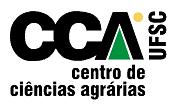                                    Centro de Ciências AgráriasDECLARAÇÃO DE USO DE VEÍCULO OFICIALEu, XXXXXXX, SIAPE XXXXX declaro para os devidos fins junto a UNIVERSIDADE FEDERAL DE SANTA CATARINA - UFSC, que viajarei em carro oficial (do Departamento XXXX ou providenciado junto ao Departamento de Transporte da UFSC via solicitação digital nº XXXX) no dia XXXXX para XXXXX e com retorno no dia XXXXX para XXXXXX.(Anexar cópia da autorização para dirigir veículo oficial caso o proposto seja o motorista da viagem)Florianópolis, XXXXX________________________________PROPOSTO